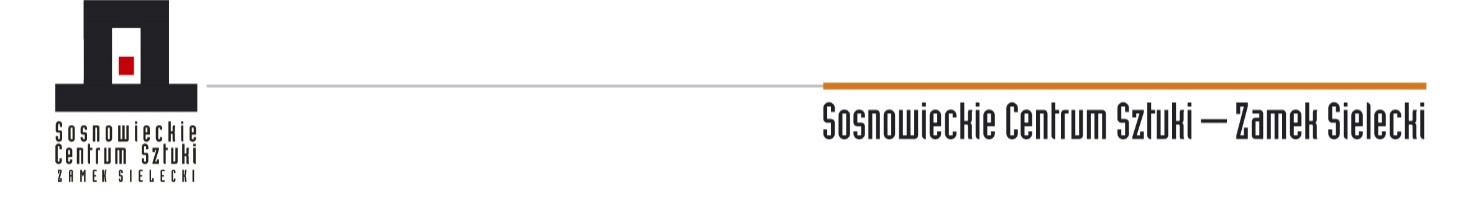 Informacja na Komisję Kultury 15.02.2022r. o złożonych wnioskach o dofinasowanie zdań przez Sosnowieckie Centrum Sztuki – Zamek SieleckiWnioski o dofinasowanie działań Z uwagi na konieczność spełnienia wymogów konkursowych, zarówno progów kwotowych, jak i zasad poszczególnych priorytetów, możliwe jest złożenie wniosków tylko do nielicznych projektów, które znajdują się w planie działalności na poszczególne lata. Na działania planowane w 2021 zostały złożone następujące wnioski:Wniosek w konkursie grantowym Narodowego Centrum Kultury w ramach: Konwersja cyfrowa domów kultury na projekt Działalność kulturalna w przestrzeni wirtualnej. Poprawa efektywności działań artystyczno-edukacyjnych. Wyposażenie w sprzęt audio-video do transmisji online. Wartość projektu 171161,00. Wniosek w ramach Programów MKiDN w Programie Sztuki wizualne na wystawę: Korzenie współczesności. Nowe środki wyrazu w polskiej sztuce współczesnej po 1945 roku. Wartość projektu 71945,00.Wniosek w konkursie Patriotyzm Jutra, realizowany przez Muzeum Historii Polski w Warszawie na projekt: Wystawa – Dzieje rodziny Reicherów z Sosnowca. Wartość projektu 40885,00. Wniosek w konkursie Rozgrzewamy polskie serca organizowanym przez Fundację PGNiG na wystawę plenerową związana ze 120. Rocznicą nadania praw miejskich dla Sosnowca. Wartość projektu 29966,00.Na działania w roku 2022 złożono wnioski na następujące projekty: Wniosek w Programie Kultura Dostępna na Mobilną wystawę: Ludzie. Miejsca. Wydarzenia. Sosnowiec, 120. Rocznica nadania praw miejskich. Wartość projektu 25710,00. Wspólnie z Teatrem Zagłębia został złożony wniosek w Programie Sztuki Wizualne na prowadzenie galerii we foyer teatru Nowe utopie: Widoki. Wartość projektu 77300,00.  Stan zabytku W 2019 roku zakończyły się prace remontowe w skrzydle północnym. Jeśli chodzi o wnętrza Zamku Sieleckiego, to był to ostatni etap prac. W ramach ostatniego remontu, poza pracami w skrzydle, w wyniku których udostępniliśmy odkrywki archeologiczne, wykonano też nowe schody wejściowe i zamontowano brakującą część ogrodzenia. Z uwagi na warunki konkursu, który przewidywał ograniczenie kwotowe do wysokości 200 tyś na prace zewnętrzne nie było możliwe wykonanie zagospodarowania terenu. Z uwagi na sytuację formalno-prawną (inwestycje prowadzi Gmina) Gmina Sosnowiec składała wniosek w programie Ochrona zabytków na zadanie Zamek Sielecki – prowadzenie prac konserwatorskich elewacji i pokrycia części dachu na obiekcie zabytkowym.  W ramach tego zadania maja być zrealizowane następujące roboty: Remont dachu i obróbki blacharskie ( w tym: krycie dachu blacha miedzianą, wykonanie i montaż obróbek blacharskich murów ogniowych, rozebranie rynien z blachy nienadającej się do użytku, rynny dachowe z PCV, wymiana rur spustowych z PCV. Remont fragmentu elewacji (elewacja kamienna, powłoki tynkarskie, elementy metalowe, detal architektoniczny, powłoki malarskie). Zabezpieczenie koszy zlewowych budynku. Koszt całkowity zadania 1200000,00, wnioskowana kwota 610000,00. Warunki dofinasowania w konkursie 50/50. Ponadto planowane jest złożenie wniosku w nowej perspektywie. Posiadamy dokumentacje techniczną. Renowacja Zamku poprzez wykonanie robót w zakresie:1.  elewacji o powierzchni 1500 m2 mające na celu wykonanie robót zabezpieczających, rekonstrukcję elementów architektonicznych znajdujących się na elewacji,2. częściowego uzupełnienia pokrycia dachu – pow. 168,40 m2 wraz z wykonaniem odwodnienia i przemurowaniem kominów,3. zagospodarowanie zdegradowanego otoczenia Zamku – pow. 3513,62 m2,4. wykonania schodów terenowych umożliwiających wejście do obiektu od strony parku,5. wykonania chodników i ścieżek (w tym wykonanie z warstw mineralnych oraz kostki),6. montażu elementów małej architektury – ławek, koszy,7. wykonania nasadzeń,8. oświetlenia,9. wykonania kanalizacji deszczowej,10. renowacji dziedzińca,11. montażu totemów informacyjno – edukacyjnych.Przewidywany całkowity koszt realizacji inwestycji 3243674,61, dofinasowanie na poziomie 2749473,42. 									Jolanta Skorus									Dyrektor SCS-ZS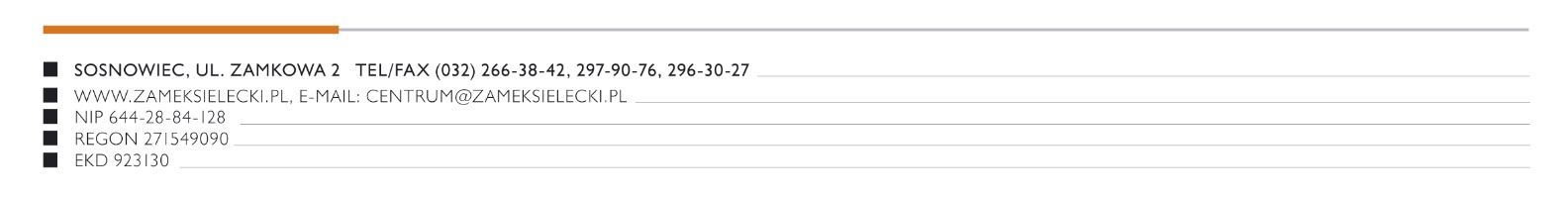 